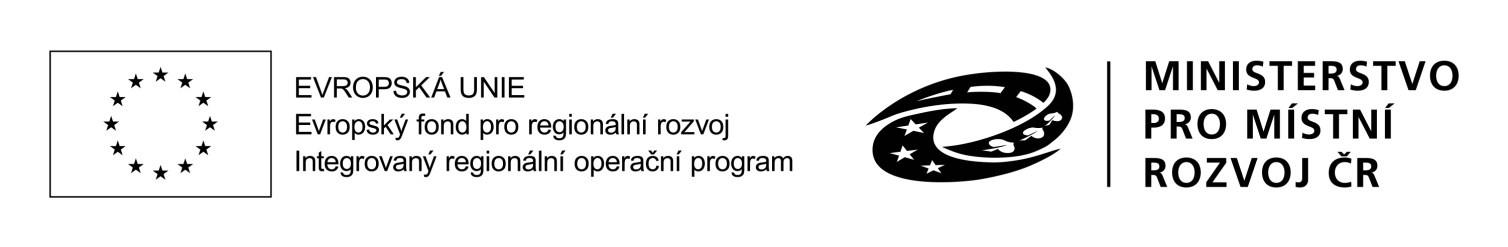 Zadávací dokumentacek nadlimitní veřejné zakázce na dodávkyzadávané v otevřeném řízení dle § 56 zákona č. 134/2016 Sb., o zadávání veřejných zakázek (dále jen „zákon“), nazvané„Komplexní informační systém pro operační sály a centrální sterilizaci“Veřejná zakázka je spolufinancována Evropskou unií z Evropského fondu pro regionální rozvoj v rámci Integrovaného regionálního operačního programu (IROP), registrační číslo projektu: CZ.06.3.05/0.0/0.0/16_034/0006454Zadavatel:Fakultní nemocnice BrnoJihlavská 20, 625 00 BrnoIČ: 65269705Identifikační údaje zadavateleNázev zadavatele:	Fakultní nemocnice BrnoIČ:			65269705DIČ:			CZ65269705Sídlo zadavatele:	Jihlavská 20, 625 00 BrnoStatutární orgán:	MUDr. Ivo Rovný, MBA, ředitelBankovní spojení:	Česká národní bankaČíslo účtu:		71234621/0710Fakultní nemocnice Brno je státní příspěvková organizace zřízená rozhodnutím České republiky – Ministerstva zdravotnictví. Nemá zákonnou povinnost zápisu do obchodního rejstříku, je zapsána do živnostenského rejstříku vedeného Živnostenským úřadem města Brna.Předmět veřejné zakázkyPředmětem veřejné zakázky je dodávka komplexního informačního systém pro operační sály a centrální sterilizaci a datového konektoru na současný klinický informační systém FN Brno AMIS*H v rozsahu operačního protokolu přes Enterprise Service Bus FN Brno. Předmětem veřejné zakázky je dále napojení na integrační platformu FN Brno a její stávající moduly Identity Management (dále jen „IDM“), Master Patient Index (dále jen „MPI“) a modul číselníků. Předmětem veřejné zakázky je rovněž poskytování služeb podpory k implementovanému řešení po dobu 60 měsíců.Klasifikace předmětu veřejné zakázkyHlavní CPV kód: 48814400-1	Klinické informační systémyRozdělení veřejné zakázky na částiVeřejná zakázka není rozdělena na části.Kvalifikace účastníka zadávacího řízeníZadavatel požaduje, aby součástí nabídky bylo doložení splnění podmínek kvalifikace podle zákona, které dodavatel prokáže ve lhůtě pro podání nabídek následujícím způsobem.Splnění podmínek kvalifikace prokazuje dodavatel již ve své nabídce, a to předložením prostých kopií požadovaných dokumentů. Kopie mohou být nahrazeny čestným prohlášením nebo jednotným evropským osvědčením dle § 87 zákona. Zadavatel si může v průběhu zadávacího řízení vyžádat předložení originálů nebo úředně ověřených kopií dokladů o splnění podmínek kvalifikace. Doklady prokazující základní způsobilost podle § 74 zákona a profesní způsobilost podle § 77 odst. 1 zákona musí prokazovat splnění požadovaného kritéria způsobilosti nejpozději v době 3 měsíců přede dnem zahájení zadávacího řízení.Základní způsobilost dle § 74 zákona a způsob jejího prokázáníÚčastník zadávacího řízení předloží výpis z Rejstříku trestů k prokázání splnění podmínek ve vztahu k § 74 odst. 1 písm. a) zákona, tj. k prokázání, že nebyl v posledních 5 letech před zahájením zadávacího řízení pravomocně odsouzen pro trestný čin uvedený v příloze č. 3 k zákonu nebo obdobný trestný čin podle právního řádu země sídla; k zahlazeným odsouzením se nepřihlíží.Jde-li o právnickou osobu, musí tento předpoklad splňovat jak tato právnická osoba, tak zároveň každý člen jejího statutárního orgánu. Je-li členem statutárního orgánu dodavatele právnická osoba, musí výše uvedené podmínky splňovat jak tato právnická osoba, tak každý člen statutárního orgánu této právnické osoby a také osoba zastupující tuto právnickou osobu v statutárním orgánu dodavatele.  Podává-li nabídku či žádost pobočka závodu zahraniční právnické osoby, musí výše uvedené podmínky splňovat tato právnická osoba a vedoucí pobočky závodu. Podává-li nabídku či žádost o účast pobočka závodu české právnické osoby, musí výše uvedené podmínky splňovat vedle výše uvedených osob rovněž vedoucí pobočky.Tento základní kvalifikační předpoklad musí splňovat účastník zadávacího řízení v zemi svého sídla. Účastník zadávacího řízení předloží dle § 75 odst. 1 písm. b) zákona potvrzení příslušného finančního úřadu ve vztahu k § 74 odst. 1 písm. b), a dle § 75 odst. 1 písm. c) zákona písemné čestné prohlášení ve vztahu ke spotřební dani podepsané osobou oprávněnou zastupovat účastníka zadávacího řízení k prokázání splnění podmínek ve vztahu k § 74 odst. 1 písm. b) zákona, tj. k prokázání, že účastník zadávacího řízení nemá v evidenci daní zachyceny splatné daňové nedoplatky, a to jak v České republice, tak v zemi svého sídla.Účastník zadávacího řízení předloží dle § 75 odst. 1 písm. d) zákona písemné čestné prohlášení podepsané osobou oprávněnou zastupovat účastníka zadávacího řízení k prokázání splnění podmínek ve vztahu k § 74 odst. 1 písm. c) zákona, tj. k prokázání, že účastník zadávacího řízení nemá splatný nedoplatek na pojistném nebo na penále na veřejné zdravotní pojištění, a to jak v České republice, tak v zemi svého sídla.Účastník zadávacího řízení předloží dle § 75 odst. 1 písm. e) zákona potvrzení příslušné okresní správy sociálního zabezpečení k prokázání splnění podmínek ve vztahu k § 74 odst. 1 písm. d) zákona, tj. že nemá splatný nedoplatek na pojistném nebo na penále na sociálním zabezpečení a příspěvku na státní politiku zaměstnanosti, a to jak v České republice, tak v zemi sídla.Účastník zadávacího řízení předloží dle § 75 odst. 1 písm. f) zákona výpis z obchodního rejstříku, nebo předloží písemné čestné prohlášení, v případě, že není v obchodním rejstříku zapsán, ve vztahu k § 74 odst. 1 písm. e) zákona.Profesní způsobilost dle § 77 odst. 1 zákona a způsob jejího prokázáníÚčastník zadávacího řízení předloží dle § 77 odst. 1 zákona výpis z obchodního rejstříku nebo jiné obdobné evidence, pokud jiný právní předpis zápis do takové evidence vyžaduje. Technická kvalifikace dle § 79 odst. 2 písm. b) a k) zákona a způsob jejího prokázáníÚčastník zadávací řízení předloží dle § 79 odst. 2 písm. b) zákona:seznam významných dodávek obsahující minimálně 1 významnou dodávku poskytnutou za posledních 5 let před zahájením zadávacího řízení včetně uvedení ceny bez DPH, doby jejího poskytnutí, údajů nezbytných pro posouzení splnění tohoto kritéria technické kvalifikace a identifikace objednatele, přičemž se nesmí jednat o dodávku, u které byla smlouva ukončena z důvodu porušení smluvních nebo zákonných povinností dodavatelem. Významnou dodávkou se rozumí jednorázové poskytnutí licence a/nebo implementace informačního systému pro podporu provozu operačních sálů poskytovatele zdravotních služeb lůžkového typu nebo informačního systému pro podporu provozu centrální sterilizace poskytovatele zdravotních služeb lůžkového typu. Minimální finanční objem bez DPH každé této významné dodávky musí činit alespoň 1 000 000,- Kč bez DPH, přičemž tento finanční objem nesmí zahrnovat služby podpory informačního systému.Rovnocenným dokladem k prokázání kritéria podle § 79 odst. 2 písm. b) zákona je zejména smlouva s objednatelem a doklad o uskutečnění plnění dodavatele.Jestliže některá výše uvedená významná dodávka bude dílčím plněním v rámci zakázky, která nebude ke dni podání nabídky ukončena, tj. tato zakázka bude dosud probíhajícím projektem, předloží účastník zadávacího řízení v rámci nabídky doklad prokazující, že takové dílčí plnění bylo řádně poskytnuto a objednatelem akceptováno.Účastník zadávacího řízení předloží dle § 79 odst. 2 písmene d) zákona předloží osvědčení o vzdělání a odborné kvalifikaci vztahující se k předmětu veřejné zakázky. Pro splnění tohoto kritéria je požadováno předložení následujících dokladů k následujícím funkcím:vedoucí realizačního týmu – fyzická osoba, která povede realizační tým veřejné zakázky, splňující následující požadavky:vysokoškolské vzdělání v technickém oboru;praxe v řízení projektů informačních a komunikačních technologií minimálně 3 roky, a to v posledních 5 letech před zahájením zadávacího řízení;zkušenosti s vedením (byl v pozici vedoucího) minimálně 2 zakázek zahrnujících implementaci a podporu provozu informačního systému ve zdravotnickém zařízení, a to v posledních 5 letech před zahájením zadávacího řízení;člen realizačního týmu – nejméně 1 fyzická osoba splňující následující požadavky:praxe v oboru implementace informačních systémů minimálně 3 roky dosažená v posledních 5 letech před zahájením zadávacího řízení;zkušenosti s realizací minimálně 2 zakázek zahrnujících implementaci a podporu provozu informačního systému ve zdravotnickém zařízení, a to v posledních 5 letech před zahájením zadávacího řízení.Účastník zadávací řízení předloží dle § 79 odst. 2 písm. k) zákona popisy nebo fotografie všech výrobků určených k dodání. Tento kvalifikační předpoklad účastník zadávacího řízení prokáže předložením listin (zejm. technických listů, produktových listů, návodů k použití apod.) obsahujících technickou specifikaci výrobků. Z předložených listin musí vyplývat, že výrobky splňují veškeré technické požadavky stanovené v této zadávací dokumentaci. Zadavatel tedy musí být z jednotlivých předložených dokumentů schopen posoudit splnění všech svých technických podmínek.Prokazování kvalifikace v případě společné účasti dodavatelůV případě společné účasti dodavatelů prokazuje dle § 82 zákona základní způsobilost a profesní způsobilost podle § 77 odst. 1 zákona každý dodavatel samostatně.Prokazování splnění kvalifikace prostřednictvím jiných osobDodavatel může prokázat splnění určité části technické kvalifikace nebo profesní způsobilosti s výjimkou kritéria podle § 77 odst. 1 zákona požadované zadavatelem prostřednictvím jiných osob. V takovém případě je povinen zadavateli předložit:doklady prokazující splnění profesní způsobilosti podle § 77 odst. 1 zákona jinou osobou,doklady prokazující splnění chybějící části kvalifikace prostřednictvím jiné osoby,doklady o splnění základní způsobilosti podle § 74 zákona jinou osobou apísemný závazek jiné osoby k poskytnutí plnění určeného k plnění veřejné zakázky nebo k poskytnutí věcí nebo práv, s nimiž bude dodavatel oprávněn disponovat v rámci plnění veřejné zakázky, a to alespoň v rozsahu, v jakém jiná osoba prokázala kvalifikaci za dodavatele.Prokazování splnění kvalifikace výpisem ze seznamu kvalifikovaných dodavatelůÚčastník může namísto dokladů k prokázání základní způsobilosti podle § 74 zákona a profesní způsobilosti podle § 77 zákona předložit výpis ze seznamu kvalifikovaných dodavatelů, který nahrazuje prokázání základní způsobilosti podle § 74 zákona. Prokázání profesní způsobilosti podle § 77 zákona nahrazuje tento výpis ze seznamu kvalifikovaných dodavatelů v tom rozsahu, v jakém údaje v tomto výpisu prokazují splnění kritérií profesní způsobilosti. Výpis ze seznamu kvalifikovaných dodavatelů nesmí být k poslednímu dni, ke kterému má být prokázáno splnění kvalifikace, starší než 3 měsíce.Změny kvalifikace účastníka zadávacího řízeníPokud po předložení dokladů nebo prohlášení o kvalifikaci dojde v průběhu zadávacího řízení ke změně kvalifikace účastníka zadávacího řízení, je účastník zadávacího řízení povinen tuto změnu oznámit zadavateli do 5 pracovních dnů oznámit a do 10 pracovních dnů od oznámení této změny předložit nové doklady nebo prohlášení ke kvalifikaci; zadavatel může tyto lhůty prodloužit nebo prominout jejich zmeškání. Tato povinnost účastníkům zadávacího řízení nevzniká, pokud je kvalifikace změněna takovým způsobem, že:podmínky kvalifikace jsou nadále splněny,nedošlo k ovlivnění kritérií pro snížení počtu účastníků zadávacího řízení nebo nabídek anedošlo k ovlivnění kritérií hodnocení nabídek.Technické podmínkyPokud je v technické specifikaci níže užit pojem „možnost“, rozumí se tím vlastnost, funkce či schopnost předmětu veřejné zakázky, nikoliv pouze jeho připravenost k využití této možnosti (tzn. že zadavatel požaduje, aby mohl tyto „možnosti“ využívat bez dalších finančních investic do různých rozšíření, upgradů, apod., nejsou-li tyto výslovně zmíněny).Zadavatel požaduje, aby požadovaný komplexní informační systém pro operační sály a centrální sterilizaci (dále jen „Řešení“) obsahoval datový konektor na současný klinický informační systém zadavatele AMIS*H výrobce ICZ a.s. v rozsahu operačního protokolu přes Enterprise Service Bus výrobce InterSystems (dále jen „ESB“), a to tak, aby Řešení a tento datový konektor společně tvořily jeden funkční celek.Řešení musí splňovat veškeré požadavky zadavatele uvedené v příloze č. 2 této zadávací dokumentace. V případě rozporu mezi touto zadávací dokumentací a její přílohou č. 2, má přednost tato zadávací dokumentace. Zadavatel požaduje provedení implementace Řešení na koncová zařízení specifikovaná v příloze č. 3 této zadávací dokumentace a dle požadavků uvedených v příloze č. 3 této zadávací dokumentace tak, aby Řešení a tato koncová zařízení tvořily společně plně funkční celek. Řešení musí dále splňovat následující technické požadavky zadavatele:Řešení musí mít architekturu server-klient. Účastník zadávacího řízení uvede v nabídce schéma, ze kterého bude patrné splnění tohoto požadavku, ledaže to bude zřejmé z Blokového komunikačního schéma.Řešení musí umožňovat komunikaci se systémy třetích stran prostřednictvím ESB, přičemž rozhraní Řešení na ESB musí být součástí Řešení (tj. součástí nabídkové ceny) a to včetně všech funkcionalit nezbytných pro takovou komunikaci. Jinými slovy, Řešení nesmí pro komunikaci se systémy třetích stran vyžadovat integrační vazby realizované jinak, než prostřednictvím ESB. Účastník zadávacího řízení učiní v nabídce výslovné prohlášení o tom, že jeho nabídka splňuje požadavek zadavatele uvedený v této odrážce (dále jen „Prohlášení o kompatibilitě s ESB zadavatele“).Součástí Řešení bude rozhraní na ESB včetně všech funkcionalit nezbytných pro tuto komunikaci. Detaily v RP.Řešení musí umožňovat provozování na virtuálních serverech zadavatele. Součástí nabídky bude popis (tento popis dále jen „Doporučená konfigurace“):doporučené konfigurace serveru pro provoz serverové části Řešení včetně podporovaných verzí operačních systémů;doporučené konfigurace koncových stanic pro provoz klientské části Řešení, jestliže klientská část je tzv. těžkým klientem, včetně podporovaných verzí Windows včetně jazykové mutace;požadavky na úložiště v rozsahu alespoň IOPS, velikosti a skladby partition.Řešení musí umožňovat provozování bez jakéhokoli omezení na operačních systémech, kterým jejich výrobce poskytuje v době podání nabídky podporu.Instalaci operačních systémů na serverové i klientské části Řešení provede zadavatel včetně zavedení do domény fnbrno.cz, což musí Řešení umožňovat.Pro případ, že serverová část Řešení poběží na operačním systému Linux, je instalace serverové části Řešení povolena pouze do adresáře /opt, a to včetně logů, konfigurace a dalších komponent.Pro případ, že serverová část Řešení poběží na operačním systému Windows, je instalace serverové části softwaru povolena pouze do %PROGRAMFILES%, a to včetně logů, konfigurace a dalších komponent.Správa vlastního Řešení musí být oddělena od správy operačního systému.Klientská část Řešení:musí běžet na operačním systému Windows;musí být řešena buď jako webová nebo bude uživatelům poskytována přes DFS ze síťového úložiště nebo virtualizovaně technologií VMware ThinApp.nesmí vyžadovat instalaci čehokoliv mimo C:\Program Files\ nebo C:\Program Files (x86)\;nesmí pro svůj provoz vyžadovat jiná oprávnění k operačnímu systému, než která má v defaultním nastavení nastavena skupina Users.Serverová část Řešení nesmí vyžadovat vytváření složek ani souborů v kořenovém adresáři systémového oddílu.Žádná část Řešení nesmí vyžadovat manipulaci s oprávněním jednotlivých položek registru operačního systému.Řešení, tj. klientská i serverová část, musí umožňovat fungování:aktivovaného a standardně nastaveného firewallu, jenž je součástí operačního systému Windows, ledaže jde o serverovou část, která běží na operačním systému Linux.aktivované a standardně nastavené antivirové  ochrany využívané zadavatelem, což je systém Bitdefender, a to bez nutnosti vynechání antivirové kontroly kterékoli složky využívané Řešením.aktivovaného řízení uživatelských účtů (User Account Control, tj. UAC).Pokud Řešení, serverová nebo klientská část, vyžaduje instalaci Microsoft .NetFramework, musí se jednat o verze 3.5 nebo vyšší;Oracle Java – musí se jednat o poslední vydanou verzi.Řešení nesmí vyžadovat:makra systému Microsoft Office;Microsoft ActiveX;Microsoft SilverLight; aniFlash Player.Přístup do klientské části Řešení musí být zabezpečen pomocí LDAP na serverové části a SSO na klientské části.Řešení musí umožňovat zálohování nástrojem Veeam, který má zadavatel již pořízen.Pokud pro provoz Řešení nezbytný HW klíč, musí HW klíč podporovat provoz Řešení na virtualizační platformě Vmware.Účastník zadávacího řízení předloží jako součást nabídky blokové komunikační schéma, které bude popisovat veškeré vzájemné komunikační vazby komponent Řešení (včetně způsobu komunikace) a veškeré komunikační vazby Řešení na ostatní systémy zadavatele (včetně způsobu komunikace), které jsou nezbytné pro řádné a bezpečné provozování Řešení v prostředí zadavatele, přičemž toto blokové komunikační schéma rozliší alespoň serverovou část a klientskou část a bude zobrazovat splnění požadavků této zadávací dokumentace vztahujících se ke komunikaci Řešení prostřednictvím ESB (dále a výše jen „Blokové komunikační schéma“). Toto Blokové komunikační schéma účastník zadávacího řízení zpracuje ve formátu VSDX, SVG nebo DRAWIO. Pro vyloučení pochybností se vedle výše uvedeného uvádí, že Blokové komunikační schéma musí jako samostatné prvky rozlišovat komponenty Řešení, které budou vyžadovat komunikaci prostřednictvím datové sítě zadavatele nebo budou provádět datovou komunikaci s jinými systémy zadavatele, a to s vyznačením vazeb takových komponent a způsobu komunikace.Zadavatel požaduje provedení integrace Řešení na následující komponenty zadavatele, které jsou zapojeny do ESB:IDM;MPI;číselníky.Rozhraní uvedených komponent jsou realizována protokolem webových služeb SOAP. Zadavatel pro vyloučení pochybností uvádí, že v rámci své součinnosti upravené v návrhu smlouvy, který je přílohou č. 1 této zadávací dokumentace, dodavateli poskytne součinnost spočívající v poskytnutí nezbytných přístupových údajů k získání popisu těchto služeb ve formátu WSDL.Zadavatel požaduje provedení migrace dat ze stávajících informačních systémů zadavatele.V rámci Realizačního projektu, jak je tento pojem definován v návrhu smlouvy, musí být uvedeny všechny kryptografické algoritmy využívané Řešením. Zadavatel připouští pouze kryptografické algoritmy vyhovující doporučení Národního úřadu pro kybernetickou a informační bezpečnost uvedeným v platném dokumentu „Minimální požadavky na kryptografické algoritmy“.Řešení bude:využívat jednotnou adresářovou službu v podobě MS Active Directory jako primární zdroj identit integrovaný s modulem IDM, který bude součástí Řešení;provádět sběr informací dle § 22 odst. 2 písm. b) vyhlášky č. 82/2018 Sb., o kybernetické bezpečnosti (dále jen „VKB“);mít všechny vlastnosti nezbytné pro splnění § 22 odst. 2 písm. d) VKB zadavatelem.Zadavatel požaduje poskytnutí licencí ke všem součástem Řešení pro produkční, testovací a vývojové prostředí, tak, aby byly splněny veškeré požadavky zadavatele.Předmětem veřejné zakázky je rovněž poskytování služeb k Řešení specifikovaných v návrhu smlouvy, který je přílohou č. 1 této zadávací dokumentace, a to po dobu 60 měsíců.Obchodní podmínkyObchodní podmínky jsou obsaženy v závazném návrhu smlouvy, který je přílohou této zadávací dokumentace. Pro doplnění návrhu smlouvy platí následující požadavky zadavatele (dále viz kap. X této zadávací dokumentace):smlouva musí být předložena ve znění uvedeném v příslušné příloze této zadávací dokumentace, a to bez jakýchkoli změn ve formátu DOC nebo DOCX;do smlouvy je však účastník zadávacího řízení povinen doplnit zadavatelem vyznačené údaje, přičemž: do přílohy č. 1 smlouvy účastník zadávacího řízení přehledně a ve strojově čitelném formátu doplní detailní specifikaci nabízeného řešení, služeb neuvedených v příloze č. 2 smlouvy a dalších plnění požadovaných touto zadávací dokumentací, a to tak, aby z takto doplněné smlouvy jednoznačně vyplývalo splnění všech požadavků uvedených v této zadávací dokumentaci a v příloze č. 2 této zadávací dokumentace;do přílohy č. 2 smlouvy účastník zadávacího řízení u Paušálních Služeb, jak je tento pojem ve smlouvě vymezen, vyplní cenu za měsíc poskytování příslušné Paušální Služby bez DPH.Jiné podmínky a požadavky zadavatelePovinné dokladySoučástí nabídky musí být následující doklady v českém jazyce (není-li dále stanoveno jinak):údaje a dokumenty, které zadavatel potřebuje k hodnocení nabídek a posouzení splnění podmínek účasti v zadávacím řízení;doklady, které jsou požadovány touto zadávací dokumentací, a to mimo jiné:Prohlášení o kompatibilitě s ESB zadavatele;Doporučenou konfiguraci;Blokové komunikační schéma;kompletní dokumentace k nabízenému Řešení v českém ve formátu DOC, DOCX nebo PDF.Výhrady zadavateleZadavatel si vyhrazuje právo:upravit, doplnit nebo změnit podmínky veřejné zakázky, a to všem účastníkům zadávacího řízení shodně a stejným způsobem;upravit předložený návrh kupní smlouvy, tzn. provést úpravy po formálně právní stránce, které nenaruší podstatné náležitosti této smlouvy, a to při zachování souladu konečného znění smlouvy se zadávacími podmínkami této veřejné zakázky;v případě shodných nabídkových cen určit vítěze losem.Prohlídka místa plněníZadavatel s ohledem na charakter předmětu veřejné zakázky neumožní prohlídku místa plnění.Požadavky na způsob zpracování nabídkové cenyNabídková cena bude pro každou část veřejné zakázky zpracována jako celková cena za splnění celého předmětu veřejné zakázky za 60 měsíců, tj. cena za poskytnutí veškerých dalších požadovaných plnění, jak je předmět veřejné zakázky specifikován v této zadávací dokumentaci a v návrhu smlouvy, který je přílohou č. 1 této zadávací dokumentace, a to v Kč bez daně z přidané hodnoty (dále jen „DPH“), včetně DPH a s vyčíslením sazby a výše DPH. Účastník zadávacího řízení tedy zpracuje nabídkovou cenu do následující tabulky. Pojmy začínající velkým písmenem, jako je „Cena plnění“, „Paušální Služba“ a „Cena za člověkohodinu“, jsou vymezeny v návrhu smlouvy, který je přílohou č. 1 této zadávací dokumentace. Vysvětlení zadávací dokumentaceZadavatel může zadávací dokumentaci vysvětlit, pokud takové vysvětlení, případně související dokumenty, uveřejní na profilu zadavatele, a to nejpozději 5 pracovních dnů před uplynutím lhůty pro podání žádostí o účast, předběžných nabídek nebo nabídek.Pokud o vysvětlení zadávací dokumentace písemně požádá dodavatel, zadavatel vysvětlení uveřejní, odešle nebo předá včetně přesného znění žádosti bez identifikace tohoto dodavatele. Zadavatel není povinen vysvětlení poskytnout, pokud není žádost o vysvětlení doručena včas, a to alespoň 3 pracovní dny před uplynutím lhůt podle prvního odstavce, tj. celkem alespoň 8 pracovních dnů před uplynutím lhůty pro podání nabídek. Pokud zadavatel na žádost o vysvětlení, která není doručena včas, vysvětlení poskytne, nemusí dodržet lhůtu podle prvního odstavce.Pokud je žádost o vysvětlení zadávací dokumentace doručena včas a zadavatel neuveřejní, neodešle nebo nepředá vysvětlení do 3 pracovních dnů, prodlouží lhůtu pro podání nabídek nejméně o tolik pracovních dnů, o kolik přesáhla doba od doručení žádosti o vysvětlení zadávací dokumentace do uveřejnění, odeslání nebo předání vysvětlení 3 pracovní dny.Pokud se vysvětlení zadávací dokumentace týká částí zadávací dokumentace, které se neuveřejňují podle § 96 odst. 2 zákona, odešle je nebo předá zadavatel všem dodavatelům, kteří podali žádost o příslušné části zadávací dokumentace. V případě vysvětlení částí zadávací dokumentace, které se neuveřejňují, se vysvětlení zadávací dokumentace na profilu zadavatele neuveřejňuje.Kontaktní osobou zadavatele je Mgr. Ing. Robert Kotzian, Ph.D., Oddělení právních věcí, Fakultní nemocnice Brno, Jihlavská 20, 625 00 Brno, e-mail: kotzian.robert@fnbrno.cz (viz též kap. XII této zadávací dokumentace).Podmínky a další požadavky na zpracování nabídkyZadavatel akceptuje nabídky pouze v elektronické podobě. Nabídka bude zpracována v českém jazyce a předložena prostřednictvím elektronického nástroje E-ZAK dostupného na adrese: https://ezak.fnbrno.cz/Nabídka bude zpracována v českém jazyce a předložena ve formátu DOC, DOCX nebo PDF. Účastník zadávacího řízení předloží jako součást nabídky v samostatném souboru elektronickou verzi smlouvy uvedené v příslušné příloze této zadávací dokumentace (viz kap. V), a to ve formátu DOC nebo DOCX. Elektronická verze smlouvy musí být řádně vyplněna v souladu s touto zadávací dokumentací, a to včetně všech příloh. Celá elektronická verze smlouvy včetně příloh musí být v jednom souboru a musí být celá strojově čitelná v souladu se zákonem č. 340/2015 Sb., o registru smluv, ve znění pozdějších předpisů (dále jen „zákon o registru smluv“). V případě, že obsah některé přílohy smlouvy nebude celý strojově čitelný dle zákona o registru smluv, předloží účastník zadávacího řízení takovou přílohu rovněž jako samostatný soubor, který musí podmínky strojové čitelnosti dle zákona o registru smluv splňovat (např. ve formátu XLS nebo XLSX). Zadavatel ve vztahu k podmínkám strojové čitelnosti zejména upozorňuje, že tabulky nebo texty vložené jako obrázky do textového souboru se smlouvou podmínky strojové čitelnosti dle zákona o registru smluv nesplňují. V případě, že obsah doplňovaný do příloh smlouvy účastníkem zadávacího řízení podmínky strojové čitelnosti nesplňuje, musí jej účastník zadávacího řízení předložit jako součást nabídky v samostatném souboru, který musí podmínky strojové čitelnosti dle zákona o registru smluv splňovat (např. technická specifikace v samostatném PDF souboru s textovou vrstvou, cenová nabídka v samostatném XLSX souboru apod.).Jednotlivé soubory nabídky musí být pojmenovány tak, aby bylo jednoznačné, jaký soubor má jaký význam. Struktura nabídky: Obsah nabídky – seznam předkládaných dokumentů;Krycí list účastníka obsahující identifikační údaje účastníka, a to obchodní firmu nebo název, sídlo, právní formu, IČ, DIČ, bankovní spojení, statutární orgán, telefonní, faxové a e-mailové spojení, adresu pro doručování písemností, internetovou adresu, ID datové schránky apod;Doklady prokazující splnění kvalifikačních podmínek dle této zadávací dokumentace;Další doklady dle této zadávací dokumentace;Cenová nabídka zpracovaná dle této zadávací dokumentace;Návrh smlouvy uvedený v příslušné příloze této zadávací dokumentace a zpracovaný (tj. vyplněný) dle této zadávací dokumentace včetně příloh, a to v samostatném souboru ve formátu DOC nebo DOCX.Pravidla pro hodnocení nabídekNabídky budou hodnoceny podle ekonomické výhodnosti, a to tak, že budou seřazeny podle nabídkové ceny bez DPH od nejnižší do nejvyšší. Jako ekonomicky nejvýhodnější bude hodnocena nabídka s nejnižší nabídkovou cenou bez DPH.Komunikace mezi zadavatelem a účastníky zadávacího řízeníVeškerá písemná komunikace mezi zadavatelem a účastníky zadávacího řízení probíhat výhradně elektronicky, a to za využití:elektronického nástroje E-ZAK na adrese https://ezak.fnbrno.cz/; zadavatel doporučuje účastníkům včas se v elektronickém nástroji registrovat a z důvodu eliminace technických problému při podávání nabídky provést TEST NASTAVENÍ PROHLÍŽEČE; datové schránky zadavatele: 4twn9vt;e-mailem na adresu kontaktní osoby pro toto zadávací řízení.Podmínky pro uzavření smlouvyZadavatel odešle vybranému dodavateli výzvu k předložení originálů nebo ověřených kopií dokladů o jeho kvalifikaci, pokud je již nemá v nabídce k dispozici.Je-li vybraný dodavatel českou právnickou osobou, zjistí zadavatel údaje o jeho skutečném majiteli z evidence údajů o skutečných majitelích podle § 122 odst. 4 zákona. Je-li vybraný dodavatel zahraniční právnickou osobou, bude zadavatel podle § 122 odst. 5 zákona požadovat předložení výpisu ze zahraniční evidence obdobné evidenci skutečných majitelů nebo, není-li takové evidence:sdělení identifikačních údajů všech osob, které jsou jeho skutečným majitelem; a předložení dokladů, z nichž vyplývá vztah všech osob podle písmene a) k dodavateli; těmito doklady jsou zejména:výpis ze zahraniční evidence obdobné veřejnému rejstříku;seznam akcionářů;rozhodnutí statutárního orgánu o vyplacení podílu na zisku;společenská smlouva, zakladatelská listina nebo stanovy.Zadavatel vyloučí vybraného dodavatele:je-li českou právnickou osobou, která má skutečného majitele, pokud nebylo možné zjistit údaje o jeho skutečném majiteli z evidence skutečných majitelů; k zápisu zpřístupněnému v evidenci skutečných majitelů po odeslání oznámení o vyloučení dodavatele se nepřihlíží;který nepředložil požadované údaje nebo doklady.Lhůta a místo pro podání nabídek a otevírání obálekLhůta pro podání nabídekLhůta pro podání nabídek se stanovuje do  2022 v 10:00 hodin.Místo podání nabídekProstřednictvím elektronického nástroje E-ZAK na adrese https://ezak.fnbrno.cz/Otevírání nabídekOtevírání nabídek proběhne dne  2022 v 10:00 hodin prostřednictvím elektronického nástroje E-ZAK na adrese https://ezak.fnbrno.cz/V Brně dne 27. 9. 2022MUDr. Ivo Rovný, MBA, ředitel Fakultní nemocnice BrnoPřílohy:Příloha č. 1 – závazný návrh smlouvyPříloha č. 2 – další technická specifikace Řešení Příloha č. 3 – technická specifikace koncových zařízeníČ. řádkuPoložkaCena bez DPH v KčSazba DPH v %Výše DPH v KčCena včetně DPH v Kč1Cena plnění[DOPLNÍ DODAVATEL][DOPLNÍ DODAVATEL][DOPLNÍ DODAVATEL][DOPLNÍ DODAVATEL]2Cena za 60 měsíců poskytování Paušální Služby[DOPLNÍ DODAVATEL][DOPLNÍ DODAVATEL][DOPLNÍ DODAVATEL][DOPLNÍ DODAVATEL]3Cena za 1 člověkohodinu[DOPLNÍ DODAVATEL][DOPLNÍ DODAVATEL][DOPLNÍ DODAVATEL][DOPLNÍ DODAVATEL]4Cena za 100 člověkohodin[DOPLNÍ DODAVATEL][DOPLNÍ DODAVATEL][DOPLNÍ DODAVATEL][DOPLNÍ DODAVATEL]5Nabídková cena, tj. součet údajů v řádcích 1, 2 a 4[DOPLNÍ DODAVATEL]XXX[DOPLNÍ DODAVATEL][DOPLNÍ DODAVATEL]